МУНИЦИПАЛЬНОЕ БЮДЖЕТНОЕ ОБЩЕОБРАЗОВАТЕЛЬНОЕ УЧРЕЖДЕНИЕ «СПЕЦИАЛИЗИРОВАННАЯ ШКОЛА С УГЛУБЛЕННЫМ ИЗУЧЕНИЕМ ИНОСТРАННЫХ ЯЗЫКОВ № 115 ГОРОДА ДОНЕЦКА»ВНЕКЛАССНОЕ  МЕРОПРИЯТИЕ«ПРАЗДНИК ЗДОРОВЬЯ»для  учащихся 2-х классов группы продленного дняПодготовили:Попросименко Н.А.,воспитатель ГПДЛевтерова В.А.,библиотекарьСавина Л.В.,библиотекарьДонецк  2023Тема: «Праздник здоровья»Цель: пропаганда среди учащихся здорового образа жизни и формирование потребности в нем.Задачи:- привлечение учащихся к физической культуре и спорту.- укрепление здоровья и организации активного отдыха;- пропаганда здорового образа жизни;- создание условий для развития эмоциональной сферы учащихся;- создание положительного настроя и благоприятной обстановки для обучения и воспитания учащихся;- продвижение чтения литературы, направленной на формирование ЗОЖ.Оборудование и материалы:Стойки, книжная выставка, карточки с загадками, корзинки, картонные карточки-макеты овощей и фруктов, ватманы-плакаты («Мы за ЗОЖ», «Здоровье-всему голова», «Спорт и движение-жизнь», «Чистота-залог здоровья!»), мячик, макет витаминного дерева, плакаты с видом леса, карточки "полезное - вредное", костюмы сказочных персонажей, карточки с пословицами, скакалки, прищепки, медальки, ноутбук.Подготовительный этап:           Мероприятие разноплановое: на нем имеют место театральная постановка, соревнования, декламация, поэтому подготовительный этап довольно трудоёмкий. Во время подготовки учителями и библиотекарями был разработан сценарий Праздника здоровья, библиотекари подготовили литературу по теме мероприятия (книжную выставку «Твоё здоровье в твоих руках»), провели несколько библиотечных уроков для ознакомления детей с литературой по теме мероприятия, учителя распределили роли между учащимися (учитывая их пожелания), раздали тексты слов. Подготовили плакаты, карточки, медали для победителей соревнования, аудио и видео материалы (песенка «Вместе весело шагать», звуки леса, мультфильмы). Родители помогли детям создать костюмы, соответствующие сказочным персонажам.Пояснительная записка.С целью популяризации здорового образа жизни воспитателем ГПД и сотрудниками библиотеки было разработано и проведено мероприятие, приуроченное Дню здоровья. Специально для мероприятия была подготовлена литература по правильному питанию, занятиям спортом, выдающимся спортсменам. На библиотечных уроках, предшествующих данному мероприятию, ребята были ознакомлены с ней. Также был проведен ряд подготовительных мероприятий: изготовление декораций, костюмов, распределение и разучивание ролей, подготовка аудио и видео материалов, помещения. В назначенный день учащиеся, воспитанники ГПД собрались для проведения Праздника здоровья. В программе мероприятия были разнообразные задания, направленные на воспитание опрятности, ловкости, умения работать в команде, воспитание толерантного отношения к окружающим, желание правильно питаться и заниматься спортом. В течение мероприятия ученики участвовали в театральных постановках, выступали в роли актеров, спортсменов, зрителей. Ход мероприятияПод звуки песни «На зарядку становись!» учащиеся и педагоги школы входят в кабинет для открытия Дня здоровья.Воспитатель/учитель: Здравствуйте, ребята! Сегодня у нас с вами необычный день, а самый настоящий праздник - Праздник здоровья! Здоровье — это самое дорогое, что у нас есть! Здоровье нельзя купить, его можно только заработать своими собственными усилиями. Как вы думаете, что нужно делать для того, чтобы быть здоровым?Ответы детей: заниматься спортом, соблюдать режим дня, правильно питаться, есть полезные продукты, витамины.Посмотрите, пожалуйста, на нашу книжную выставку «Твоё здоровье в твоих руках». Мы с вами на библиотечных уроках уже читали некоторые из этих книжек, но остались еще такие, которые ждут, чтобы их взяли с полки и прочитали. (Приложение 1), [10]Чтобы громче песни пелись,Жить, чтоб было интересней,Нужно сильным быть, здоровым,Только вы ответьте мне:Путь к загадочной стране,Где живет здоровье ваше,Все ли знают?Дружно скажем: «ДА!»Со мной сегодня моя надежная помощница и зовут ее Чистюля.Входит Чистюля в красивом платье, с аккуратной прической.Чистюля:Здравствуйте, ребята! Меня зовут Чистюля!Я пришла вас научить, как здоровье сохранить.Чистоту вы соблюдайте, чаще мусор убирайте!И микробам бой давайте!С грязью будьте осторожны!В дверь кабинета заглядывает грязнуля.Грязнуля:Слышу милые слова: мусор, грязь, микробы! Я тут, как тут.Грязнуля все время чешется и сморкается. Направляется в сторону Чистюли.Чистюля:Ты ко мне не приближайся! И ко мне не прикасайся! Грязнуля:Ха-ха-ха! Какое платье?И ведь не на что глядеть!У меня другое дело!От борща пятно большое,Вот сметана, вот жаркое,Вот, пирожное ела!Вот, мороженное ела!Это-клей, а здесь-чернила.Согласитесь, очень мило!Я наряд свой обожаю,На другой не променяю.Я открою вам секрет:Лучше платья в мире нет!Чистоту я не терплю!Грязь и мусор я люблю!Грязнуля идет к детям и здоровается с ними за руку. Чистюля идет следом за Грязнулей и вытирает детям руки салфетками. Чистюля отводит Грязнулю от детей.Воспитатель/учитель: Наши дети любят чистоту, порядок, любят умываться, чистить зубы, соблюдать режим дня, любят делать зарядку. [10]Грязнуля:Нет, нет, нет! Я вам не верю!Мне у вас не интересно,Слишком чисто, слишком пресно!Лучше в лес отправится, чтоб с проблемой справится!Точно знаю, что зверята-Очень классные ребята!Со мной дружбу заведут и меня не подведут!Воспитатель/учитель: Просто замечательно! Давайте все вместе отправимся в гости к зверятам и посмотрим, найдет ли Грязнуля друзей среди них! Отправляемся в путь, а путь веселее с песней.Все ребята берутся за руки и «отправляются» в путь, исполняют песню «Вместе весело шагать по просторам». (Приложение 2).Воспитатель/учитель: Вот мы и в лесу. (Шепотом)Фонограмма – пение птиц, шум леса. На стенах картинки деревьев.Появляются Лис и Волк. Волк прилёг под деревом.Лис: С добрым утром, дядя Волк! Почему ещё в постели?Может быть, вы заболели?Волк: (зевает)Я здоров, ещё я сплю.Вставать рано не люблю!Лис: А мы рано просыпаемсяИ зарядкой занимаемся.Зубы чистим каждый день.И холодною водою обливаться нам не лень!Волк:Зубы чистить я не буду!И не буду мыть посуду!Лис: Как же это? Почему?Ничего я не пойму!Волк:Все меня и так бояться,Стоит только показаться.Начинают все дрожать.Смотрят, как бы убежать.Лучше я еще посплю.Волк и Лис уходят. Появляется Медведь, идет раскачиваясь из стороны в сторону. В лапах держит бочонок с медом.Медведь: Обожаю сладкий мёд,Сам он просится мне в рот.Ложки нету у меня,И как вся моя родня, И как мама, и как папа,Мёд я ем своею лапой.И всегда перед едой Лапы мою я водой.Медведь уходит. Выходят две белочки с корзинками.1-ая Белочка:Мы белки-попрыгуньи.Целый день в трудах проводим.Чтоб запас был в кладовыхТрудимся без выходных.2-ая Белочка:Грибы, ягоды, орехи-Времени нет для потехи.У орехов твердые скорлупки,Нам нужны суперкрепкие зубки.Дважды в день мы их чистим старательно.И утром, и вечером обязательно.У белочек в корзинках орешки из бумаги, с обратной стороны на орешках написаны загадки, а также шоколадные конфеты для награждения детей. Белочки загадывают детям загадки по теме «Здоровье», «Здоровый образ жизни», «Режим дня», «Спортивный инвентарь».  Белочки раздают конфеты ученикам, которые правильно отгадали загадки. Появляется Заяц. (Приложение 3), [10]Заяц:Я от вас, друзья, не скрою,Постоянно ушки мою.У лисицы острый нюх,У меня прекрасный слух.И всегда перед едойЛапки мою я водой.Чтобы быстрым быть и ловкимЯ на завтрак ем морковку.Лис не сможет подобраться,Чтобы мной полакомиться.Воспитатель/учитель: А сейчас, ребята, давайте покажем зверятам, какие вы ловкие и внимательные. Поиграем в полезное-неполезное. Я буду бросать вам мячик и называть продукты. Если продукт полезный- вы ловите мячик, если нет- отбрасываете от себя. Начнем?! [10](Картошка, морковка, чипсы, пепси-кола, творог……)Согнувшись, и хромая, выходит Волк с повязкой на щеке.Волк:Случилась со мною напасть:Не могу широко раскрыть пасть.Не могу я ни спать, ни есть,И облезлой становится шерсть.Ох, терпеть уже невмочь!Кто же может мне помочь?Появляется Доктор Айболит.Айболит:Добрый день, ребята! Добрый день, зверята! Слышу кто-то нуждается в моей помощи.(Обращается к Волку)Тебе нужно в лесную больницу.Очень долго придется лечиться.Очень трудно болезни лечить, Легче их предупредить.Знаете, как называются процедуры по предотвращению болезней?Правильно - ПРОФИЛАКТИКА!Айболит лечит Волка, дарит ему зубную щетку и показывает, как делать зарядку.Воспитатель/учитель:Ребята! Как вы думаете, почему Волк заболел? (Дети отвечают: не чистил зубы, не занимался спортом, не соблюдал режим дня), [10]Выходит Волк.Волк:Спасибо добрым докторам!Впредь обещаю-по утрам Зубы чистить, умыватьсяИ зарядкой заниматься1Воспитатель/учитель: Ребята, чтобы быть здоровыми нужно регулярно заниматься спортом. Не зря народная мудрость гласит: «Здоровье в порядке - спасибо зарядке». Давайте все вместе проведём физкультминутку.(Под музыку дети выполняют физические упражнения по тексту). (Приложение 4), [10]Воспитатель/учитель: Итак, ребята, каждое утро мы должны делать зарядку, чистить зубы, умываться, завтракать. Тогда вы будете весь день бодрыми и веселыми. Давайте немного поиграем, посмотрим, какие вы ловкие и быстрые. Для этого разделимся на две команды, победит та команда, которая быстрее наполнит фруктами корзинку. Но сделать это не очень просто! Переносить фрукты в корзинку нужно при помощи прищепок.Выходит Грязнуля, с интересом наблюдает за происходящим. Дети делятся на две команды: «Апельсин» и «Витаминка». Каждой команде выдается пустая корзинка и набор из фруктов (картонных); ребята по очереди должны перенести фрукты на прищепках в корзину, стоящую на определенном расстоянии, если уронили фрукт - возвращаются на исходную позицию. Победители получают картонные медальки «Самый ловкий».Соревнование началось! На старт! Внимание! Начали!......Дети переносят фрукты в корзины. Грязнуля всячески пытается мешать детям.Все ребята молодцы! Победила команда _________! Воспитатель/учитель: Учитель обращается к ГрязнулеНу, теперь ты убедилась?Что и в лес ты зря явилась!Умываются ребята, умываются зверята.И зарядкой заниматься постоянно им не лень.С настроением хорошим начинают каждый день!Грязнуля:Совсем плохи мои дела!И здесь друзей я не нашла!Машет рукой и уходит. Заходит Доктор Айболит.Доктор Айболит:Вы теперь убедились, ребята, что нужно дружить с Чистюлей и перевоспитывать Грязнулю? А еще обязательно закаляться и заниматься спортом для профилактики болезней. Тогда уж точно никакие болезни нам не страшны! Обязательно запомните составляющие здоровья:Чистота.Свежий воздух.Движение.Здоровое питание.Активный отдых.А сейчас, я предлагаю вам помочь Грязнуле стать на путь здоровья и чистоты, она сама не может составить пословицы из разных слов, а с вашей помощью это будет возможно.У нас уже есть две команды, предлагаю вам на скорость составить из слов пословицы:1. В здоровом теле-здоровый дух.2. Береги платье снову, а здоровье смолоду.3.Чистота-залог здоровья.Доктор Айболит дает детям два конверта с вырезанными словами. Дети составляют пословицы на скорость. Победители получают медальки «Самый быстрый и находчивый».Воспитатель/учитель:А еще мы с вами забыли о наших надежных помощниках. Это - ВИТАМИНЫ. Слово «витамины» происходит от латинского слова «вита» - жизнь. Название это, не случайно. Если витаминов в организме человека недостаточно - человек начинает болеть. Витамины нужны для нормального роста и развития детей. В организм витамины попадают с пищей, значит нам нужно знать в каких продуктах есть необходимые витамины. К нам в гости как раз заглянули Витаминки A, B, C, D. Они сами решили рассказать о себе. [10]Витамин А: Я- витамин А,Со мною быстро ты растешь.И меня везде найдешь:В яйцах, сыре и морковке.В луке, тыкве и печенке.В рыбьем жире, помидоре.И в зеленом луке-море!Витамин В:Твоё пищеварение улучшаю всегда,Нужен для умственного и физического труда.В ржаном хлебе я живу,В овсянке, гречке я сижу.Я в желтке яичном - вволю,И в горохе, и в фасоли,И в печёнке, в мясе я.Меня ешьте, вы, друзья!Витамин С:А я - витамин С.Простуду предупреждаю,Кровообращение улучшаю.Росту способствую, лечу я цингу.Для вас быть полезным, конечно, могу.Капуста, картошка, лук и щавель - Чеснок и шиповник, в лимоне- поверь.В смородине, в хрене, и в хвое найдёшь.Со мною, конечно же, не пропадёшь! Витамин D:А я - Витамин D.Твои кости укрепляюИ рахит предупреждаю,А живу я в молоке,В рыбьем жире и сырке.В ржаном хлебе и печёнке,Необходим мальчишкам и девчонкам!Воспитатель/учитель:А теперь, давайте вместе с Витаминками составим витаминное дерево. Они будут загадывать вам загадки, если ответы будут правильными, на дереве будут «появляться» листочки. (Приложение 5), [10]Доктор Айболит раздает всем витаминки.Заходит Грязнуля, переодетая и умытая.Чистюля:Да кто же это? Не пойму! Кого же она мне напоминает?Грязнуля:Я бывшая Грязнуля. Мне нынче стало ясно.Что чистой быть прекрасно!Воспитатель/учитель: (обращается к Чистюле)Смотри, она отмылась. И как переменилась! Невозможно узнать! Стала просто красавицей!Чистюля:Что ж, бывшую Грязнулю мы будем звать Чистюлей. Добро пожаловать, Чистюля!Обе Чистюли взявшись за руки говорят хором:Запомнить надо навсегдаЗалог здоровья-ЧИСТОТА!Воспитатель/учитель:Вот и подошел к концу наш Праздник здоровья! Спасибо всем огромное за активное участие в мероприятии. Надеюсь, оно было вам полезно и интересно.А в завершении нашей встречи предлагаю всем вместе посмотреть мультфильм «Пора наводить порядок» и «Витамины».Все смотрят мультфильмы.СПИСОК   ИСПОЛЬЗОВАННЫХ ИСТОЧНИКОВКоростелев,  Н. Б. «От А до Я» / Н.Б. Коростелев. – Москва : «Медицина», 1987. – 288 с.Моль,  Х. Семь программ Здоровья / Х. Моль. -  Москва : "Физкультура и спорт", 1983. – 125 с. Прокофьева,  С., Сапгир Г.  Румяные щеки : стихи, забавные сказки, рассказы, загадки, считалки / С. Прокофьева,  Г.  Сапгир. – Москва : "Физкультура и спорт", 1987. – 204 с.На зарядку – на зарядку становись: песня [Электронный ресурс]. – URL: https://eemusic.ru/?song=%D0%9D%D0%B0+%D0%B7%D0%B0%D1%80%D1%8F%D0%B4%D0%BA%D1%83+%E2%80%93+%D0%BD%D0%B0+%D0%B7%D0%B0%D1%80%D1%8F%D0%B4%D0%BA%D1%83+%D1%81%D1%82%D0%B0%D0%BD%D0%BE%D0%B2%D0%B8%D1%81%D1%8C   (дата обращения : 12.03.2023)Вместе весело шагать – песня : минус [Электронный ресурс]. – URL : https://eemusic.ru/?song=%D0%9C%D0%B8%D0%BD%D1%83%D1%81+%E2%80%93+%D0%92%D0%BC%D0%B5%D1%81%D1%82%D0%B5+%D0%B2%D0%B5%D1%81%D0%B5%D0%BB%D0%BE+%D1%88%D0%B0%D0%B3%D0%B0%D1%82%D1%8C   (дата обращения : 12.03.2023)Фонограмма – пение птиц, шум леса  [Электронный ресурс]. – URL : https://mp3fitz.com/music/%D1%84%D0%BE%D0%BD%D0%BE%D0%B3%D1%80%D0%B0%D0%BC%D0%BC%D0%B0+%D0%BF%D0%B5%D0%BD%D0%B8%D0%B5+%D0%BF%D1%82%D0%B8%D1%86/  (дата обращения : 12.03.2023)Загадки для детей [Электронный ресурс]. – URL : http://www.bolshoyvopros.ru/questions/658354-zagadka-uskolzaet-kak-zhivoe-no-ne-vypuschu-ego-ja-sm-dalee-chto-eto.html (дата обращения : 12.03.2023)Спортивные загадки для детей с ответами [Электронный ресурс]. – URL : https://vashechudo.ru/raznoe/zagadki/sportivnye-zagadki-dlja-detei-s-otvetami.html   (дата обращения : 12.03.2023)Физкультминутки для начальных классов школы [Электронный ресурс]. – URL : https://tvorcheskie-proekty.ru/node/2987   (дата обращения : 16.03.2023)Мачулина,  Н.П. Воспитательное мероприятие "Чистота -залог здоровья" [Электронный ресурс]. – URL : https://nsportal.ru/nachalnaya-shkola/vospitatelnaya-rabota/2015/12/03/vospitatelnoe-meropriyatie-chistota-zalog  (дата обращения : 12.03.2023)Пора наводить порядок. Мульт-песенка, развивающее видео для детей  [Электронный ресурс]. – URL :   https://yandex.ru/video/preview/9734024677189745360   (дата обращения : 16.03.2023)Витамины - Познавательный мультфильм детям  [Электронный ресурс]. – URL :  https://www.youtube.com/watch?v=kNYlxmRYzJg&t=60s   (дата обращения : 16.03.2023)Приложение 1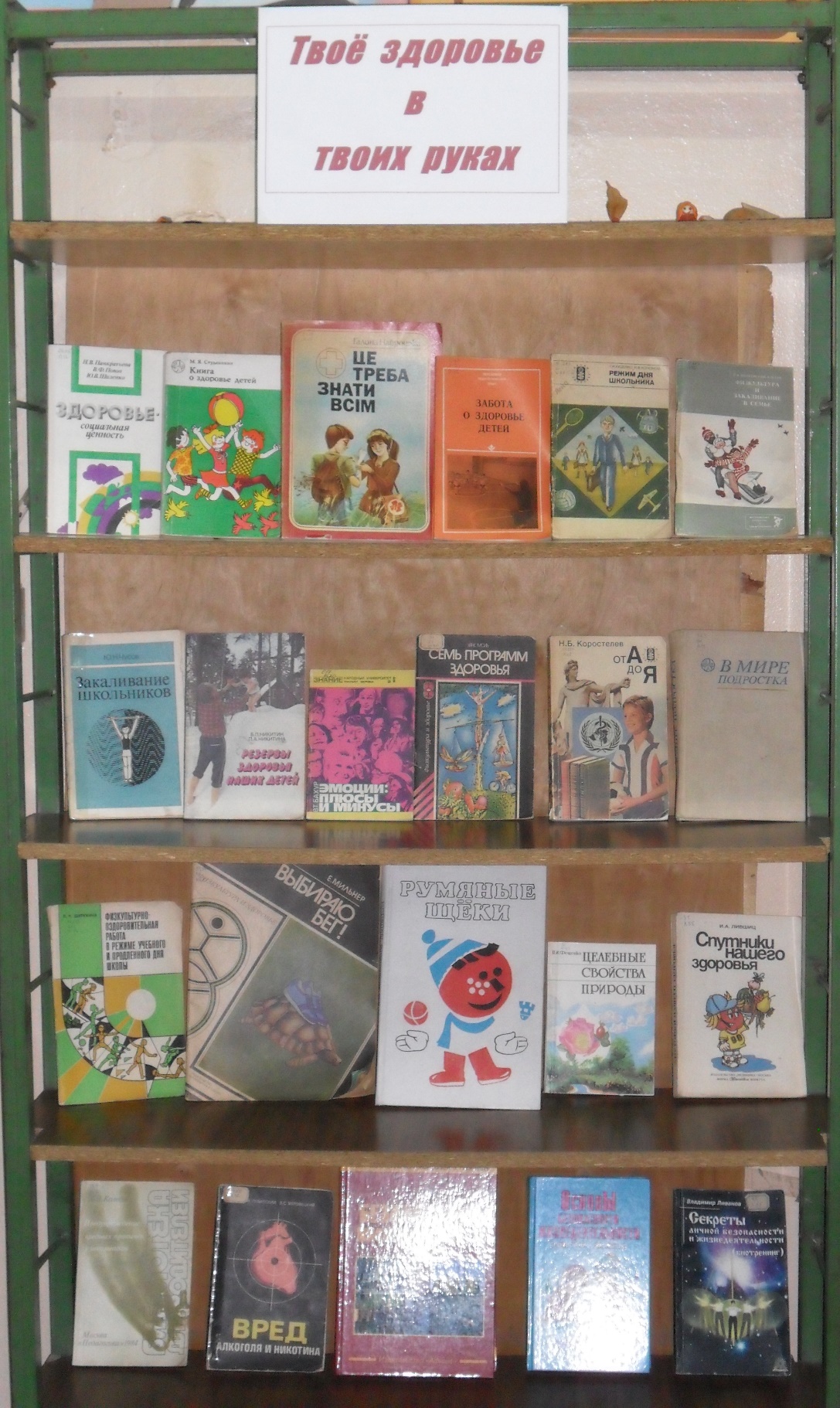 Приложение 2"Вместе весело шагать"Припев:Вместе весело шагать по просторам,По просторам, по просторамИ, конечно, припевать лучше хором,Лучше хором, лучше хором.Спой-ка с нами, перепёлка, перепёлочка,Раз иголка, два иголка - будет ёлочка.Раз дощечка, два дощечка - будет лесенка,Раз словечко, два словечко - будет песенка.Припев:Вместе весело шагать по просторам,По просторам, по просторамИ, конечно, припевать лучше хором,Лучше хором, лучше хором.В небесах зари полоска заполощется,Раз берёзка, два берёзка - будет рощица,Раз дощечка, два дощечка - будет лесенка,Раз словечко, два словечко - будет песенка.Припев:Вместе весело шагать по просторам,По просторам, по просторамИ, конечно, припевать лучше хором,Лучше хором, лучше хором.Нам счастливую тропинку выбрать надобно,Раз дождинка, два дождинка - будет радуга,Раз дощечка, два дощечка - будет лесенка,Раз словечко, два словечко - будет песенка.Припев:Вместе весело шагать по просторам,По просторам, по просторамИ, конечно, припевать лучше хором,Лучше хором, лучше хором.Приложение 3Загадки:Ускользает, как живое, но не выпущу его я.Дело ясное вполне: пусть отмоет руки мне…(мыло) Воздух режет ловко-ловко,Палка справа, слева палка,Ну а между них веревка.Это длинная... (скакалка)Соревнуемся в сноровке,Мяч кидаем, скачем ловко,Кувыркаемся при этом.Так проходят... (эстафеты)Мы, как будто акробаты,Делаем прыжки на мате,Через голову вперед,Можем и наоборот.Нашему здоровью впрокБудет каждый... (кувырок)Мы физически активны,С ним мы станем быстры, сильны...Закаляет нам натуру,Укрепит мускулатуру.Не нужны конфеты, торт,Нужен нам один лишь... (спорт)Выиграть в соревнованиях —Это наше кредо.Мы не требуем признания,Нам нужна... (победа)Победитель в спорт соревнованиях,Впереди все время только он.Как звучит, скажите, гордое название?Знают все, что это... (чемпион)На команды нас разбилиИ дают задание.Мы участвуем впервыеВ спорт... (соревнованиях)Спортивный снаряд этот — две жерди,На стойке шарнирами прикреплены.С ними сильным стану я.Снаряд называется коротко — ... (брусья)Громко музыка играет.Класс движенья выполняет.Не просты движения,Это упражнения.Гимнастика под музыкуОздоровляет нас.Скажите-ка названиеЕе мне дружно, класс! (Аэробика)Подтянуться мне непросто,Я же небольшого роста.Знает каждый ученик,Что подтянет нас... (турник)На уроке с ним можно играть,Катать его и вращать.Он будто бы буква «О»:Круг, а внутри — ничего. (обруч)Ноги и мышцы все время в движении -Это не просто идет человек.Такие вот быстрые передвиженияМы называем коротко — ... (бег)Ноги, руки — все в движении,Я ползу под потолок,Мышцы — просто напряжение —Сам себя поднять я смог.Подо мной постелен мат,Вверх я влез. Помог... (канат)Мяч в кольце! Команде гол!Мы играем в... (баскетбол)Приложение 4Физкультминутка «Ванька-встанька»
Мы ногами топ-топ,
Мы руками хлоп-хлоп,
Мы глазами миг-миг,
Мы плечами чик-чик.
Раз сюда, два туда,
Повернись вокруг себя.
Раз – присели, два – привстали,
Руки кверху все подняли.
Сели – встали, сели – встали,
Ванькой-встанькой словно стали.Приложение 5Загадки о витаминах:С виду я продолговата,Сладка, спела, кругловата.Сочную меня ты скушайПотому что это…(груша)Бочок синий я имею,Витамин вам дать сумею.Я сладка, кругла, красива, С косточкой внутри. Я- …(слива).Стройный стан в земле сидит,А коса всё в верх глядит.Каротином столь богата,Даёт зрение ребятам.Потяну я с грядки ловкоВсех оранжевей …(морковка).Витамином С богат,Очень нужен для ребят,Сочный, золотистый, важный,Вирусам даст бой отважный.Хоть и кислыйВсё же онВсем полезен, то…(лимон).Раздевать меня начнёшь-Слёз немало ты прольёшь,Меня жарят, режут, трут,В блюдо многие кладут.Победить любой недугВам поможет горький…(лук).Вам здоровье прибавляю,Красным, желтым я бываю.Много зёрнышек внутри,Сочно, спело- посмотри!Не достанешь-высоко.Нас встречает…(яблоко).